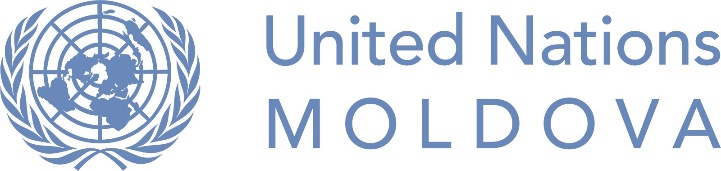 Programul de stagii ONU în Moldova pentru persoane din grupuri mai puțin reprezentateTermeni de referințăContextUnitatea tehnologii informaționale și comunicații (TIC) al PNUD Moldova furnizează zilnic servicii IT, servicii de comunicare și suport tehnic pentru personalul PNUD și altor agenții ONU de la Casa ONU în Moldova. Aceste servicii și asistențe sunt furnizate la cerere și includ următoarele: implementarea noilor aplicații și cele deja utilizate, modernizarea tehnologiilor (hardware și software) și a infrastructurii, furnizarea suportului pentru organizarea evenimentelor, îmbunătățirea și creșterea disponibilității serviciilor și reducerea costurilor.Rezumatul responsabilităților cheie:să contribuie la furnizarea de asistență zilnică la fața locului pentru personal, cu privire la utilizarea software-ului și echipamentului hardware;să contribuie la instalarea și configurarea echipamentelor TIC: să realizeze sau să asigure instalarea corectă a cablurilor, a sistemelor de operare și / sau a software-ului corespunzător;să contribuie la depanarea echipamentelor TIC atunci când sunt raportate probleme;asistență în întreținerea rețelei TIC:instalarea sistemului de cablu LAN;întreținerea sistemului de cablare în ordine și etichetarea cablurilor corespunzătoare;instalarea punctelor de acces fără fir și a comutătoarelor;să contribuie la gestionarea și monitorizarea activelor interne pentru a asigura evidența exactă a inventarului; să contribuie la furnizarea de suport tehnic pentru diferite tipuri de întâlniri și ateliere:configurarea, testarea și returnarea la stoc (dacă este necesar) a echipamentelor de conferință (proiectoare, tele-conferință, video-conferință, Skype);configurarea, testarea și returnarea la stoc (dacă este necesar) a echipamentelor informatice (laptop-uri, difuzoare, monitoare);asistență în reciclarea și eliminarea echipamentelor TIC și promovarea colectării separate a altor deșeuri în Casa ONU prin consultare cu personalul.Criterii de eligibilitateStudii:cel puțin învățământul secundar (absolvent de studii superioare, în special în domeniul tehnologiei informației, este un avantaj, dar nu este o cerință obligatorie).Minimul de calificări / abilități și competențe: cunoștințele de bază în IT; înțelegerea sistemului de operare Windows și a echipamentelor TIC ale utilizatorilor finali;abilități de a conlucra cu diverse grupuri de persoane care aparțin grupurilor vulnerabile, minoritare și marginalizate; abilități bune de comunicare;competență și confort în comunicarea și interacțiunea cu alții;valori de bază: angajamentul dovedit față de valorile de bază ale Organizației Națiunilor Unite; în special, respectarea diferențelor dintre cultură, gender, religie, etnie, naționalitate, limbă, vârstă, statutul HIV, dizabilitate, orientarea sexuală sau alt statut; competențe de bază: abilități de comunicare, entuziasm, orientare spre rezultate, abilitatea de a lucra pe calculator folosind Word, browsere de internet și e-mail;calități personale: responsabilitate, creativitate, flexibilitate, punctualitate;limbi: comunicarea fluentă în română SAU rusă;cunoașterea uneia sau a mai multor limbi relevante pentru Moldova va reprezenta un avantaj: bulgară, găgăuză, romani, ucraineană, limbajul semnelor. Cine poate aplica la stagiu?Această poziție de stagiu reprezintă o măsură specială temporară și intenționează să suplinească sub-reprezentarea în PNUD Moldova în primul rând a persoanelor din următoarele grupuri: persoane cu dizabilități, minorități etnice, în special găgăuzi, bulgari, romi, evrei, persoane de descendență africană, persoane care trăiesc cu HIV, minorități religioase, în special femei musulmane, LGBTI.Cerință suplimentară de aplicare:luând în considerare specificul sarcinilor în cadrul acestui stagiu, stagiarul va trebui să aibă un anumit grad de mobilitate fizică. Pachetul de stagiu și condițiile de muncăRemunerare: această poziție de stagiar nu este remunerată.Condițiile de muncă: stagiarul va lucra în cadrul și în afara oficiului PNUD și va participa în toate întâlnirile organizate de către oficiul. Stagiarul trebuie să aibă acces la calculator și internet (accesul la internet va fi asigurat în oficiul PNUD). Costurile transportului urban, inter-urban (în cazul unui stagiar cu mobilitate redusă), cât și costurile de trai și alte costuri relevante (în cazul unui stagiar cu reședință permanentă în afara Chișinăului) – vor fi discutate și convenite adițional.Agenția ONU:Programul Națiunilor Unite pentru Dezvoltare (PNUD) în MoldovaTitlul postului de stagiu:Stagiar suport tehnologii informaționale și comunicații (TIC) Program / Proiect / Secțiune:Unitatea pentru tehnologii informaționale și comunicații (TIC)Raportează către (supervizor):Coordonator de livrare a serviciilor TICDurata și perioada programului de stagiu:1 iunie – 30 noiembrie 2018 (6 luni), cu posibilitatea de extindereVolumul de muncă (ore / săptămână):16-20 ore / săptămână